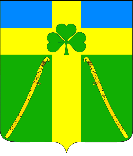 АДМИНИСТРАЦИЯ ВОЗДВИЖЕНСКОГО СЕЛЬСКОГО ПОСЕЛЕНИЯКУРГАНИНСКОГО РАЙОНАПОСТАНОВЛЕНИЕот __30.10.2019__                                                                                                       № __173__станица ВоздвиженскаяОб утверждении муниципальной программы«Развитие физической культуры и массового спорта в Воздвиженском сельском поселенииКурганинского района» на 2020– 2022  годы         В соответствие со статьей 179 Бюджетного кодекса Российской Федерации, постановлением администрации Воздвиженского сельского поселения Курганинского района от 1 июля 2014 года № 68 «Об утверждении Порядка принятия решения о разработке, формировании, реализации                          и оценке эффективности реализации муниципальных программ Воздвиженского сельского поселения Курганинского района, постановлением администрации Воздвиженского сельского поселения Курганинского района                                          от 30 декабря 2016 года № 271 «О внесении изменений в постановление администрации Воздвиженского сельского поселения Курганинского района                   от 1 июля 2014 года № 68 «Об утверждении Порядка принятия решения о разработке, формировании, реализации и оценки эффективности реализации муниципальных программ Воздвиженского сельского поселения Курганинского района, п о с т а н о в л я ю:         1. Утвердить муниципальную программу «Развитие физической культуры  и массового спорта в Воздвиженского сельском поселении Курганинского района» на 2020 – 2022 годы   (прилагается).         2. Признать утратившим силу постановление администрации Воздвиженского сельского поселения Курганинского района                                          от 31 октября 2018 года № 257 «Об утверждении муниципальной программы «Развитие физической культуры и массового спорта в Воздвиженского сельском поселении Курганинского района» на  2019 – 2021  годы».        3. Общему отделу администрации Воздвиженского сельского поселения Курганинского района (Скисова А.С.) опубликовать настоящее постановление в периодическом издании «Вестник органов местного самоуправления Воздвиженского сельского поселения Курганинского района» и разместить на официальном сайте администрации Воздвиженского сельского поселения Курганинского района в информационно-телекоммуникационной сети Интернет.4.0Контроль за выполнением настоящего постановления оставляю за собой.          5. Настоящее постановление вступает в силу с 1 января 2020 года, но не ранее дня его официального опубликования и вступления в силу Решения Совета Воздвиженского сельского поселения Курганинского района о бюджете на 2020 год. С Глава Воздвиженскогосельского поселенияКурганинского района                                                                  О.В. Губайдуллина                                                             Приложение                                                             УТВЕРЖДЕНА                                                             постановлением администрации                                                             Воздвиженского сельского поселения                                                             Курганинского района                                                             от__30.10.2019__ № _173__МУНИЦИПАЛЬНАЯ  ПРОГРАММА«Развитие физической культуры и массового спорта в Воздвиженском сельском поселении Курганинского района» на 2020-2022 годыПАСПОРТмуниципальной программыВоздвиженского сельского поселения Курганинского района  "Развитие физической культуры и массового спорта в Воздвиженском сельском поселении Курганинского района" на  2020 - 2022 годы1. Характеристика текущего состояния и прогноз развития   соответствующей сферы реализации муниципальной программыОсновополагающей задачей политики администрации Воздвиженского сельского поселения Курганинского района  является создание условий для роста благосостояния населения Кубани, национального самосознания и обеспечения долгосрочной социальной стабильности. Создание базы для сохранения и улучшения физического и духовного здоровья граждан в значительной степени способствует решению указанной задачи. В то же время существенным фактором, определяющим состояние здоровья населения, является поддержание оптимальной физической активности в течение всей жизни каждого жителя поселения. Роль спорта становится не только все более заметным социальным, но и политическим фактором в современном мире. Привлечение населения сельского поселения к занятиям физической культурой является бесспорным доказательством жизнеспособности и духовной силы граждан. На территории Воздвиженского сельского поселения расположено 2  спортивных сооружения, из них 1 спортивный зал, 1 тренажерный зал; 2 спортивных объекта - спортивная площадка и  футбольное поле.Число граждан, систематически занимающихся спортом и физической культурой от общей численности населения составляет 150 человек, что составляет 7% населения. Ежегодно в соответствии с календарным планом проводятся спортивно-массовые мероприятия, в которых принимают участие около 200 жителей поселения.    В поселении работает 5 спортивных секций: футбол, настольный теннис, спортивные игры, волейбол, баскетбол, В этих целях администрацией поселения проводится ряд  массовых спортивных и физкультурных мероприятий. Однако много проблем еще остаются нерешенными.Первой проблемой является ухудшение здоровья, физического развития и физической подготовленности населения поселения. Второй проблемой является отсутствие эффективной системы детско-юношеского спорта. Третьей проблемой является недостаточно развитая материально-техническая спортивная база.Это существенно затрудняет развитие физической культуры и массового спорта, подготовку спортивного резерва и спортсменов высокого класса.Выполнение мероприятий Программы позволит обеспечить реализацию целей государственной политики в сфере физической культуры и спорта, способствует повышению экономической рентабельности этой сферы, раскрытию ее социального потенциала.2.Цели, задачи и целевые показатели, сроки и этапы реализации муниципальной программыСрок реализации муниципальной программы 2020-2022 годы.3. ПЕРЕЧЕНЬ
основных мероприятий муниципальной программы3. Обоснование ресурсного обеспечения муниципальной программыОбщий объем финансовых ресурсов, выделяемых на реализацию программы, составляет 30,0 тыс. рублей, в том числе:4. Методика оценки эффективности реализации муниципальной программы «Развитие физической культуры и массового спорта в Воздвиженском сельском поселении Курганинского района»на 2020-2022 годы          Методика оценки эффективности основана на оценке результативности  муниципальной программы с учетом объема ресурсов, направленных на ее реализацию.         Методика оценки эффективности реализации муниципальной программы учитывает необходимость проведения оценок:        степени достижения целей и решения задач муниципальной программы и основных мероприятий программы;       степени соответствия запланированному уровню затрат и эффективности использования средств местного бюджета;       степени реализации основных мероприятий Программы (достижения ожидаемых непосредственных результатов их реализации);      Оценка эффективности реализации муниципальной программы проводится в течение реализации муниципальной программы не реже, чем один раз в год.5. Механизм реализации муниципальной программы и контроль за ее исполнениемМеханизм реализации Программы предполагает закупку товаров, работ, услуг для обеспечения муниципальных нужд в соответствии с Федеральным законом от 5 апреля 2013 года № 44-ФЗ "О контрактной системе в сфере закупок товаров, работ, услуг для обеспечения государственных и муниципальных нужд".Текущее управление муниципальной программой осуществляет координатор  – администрация Воздвиженского сельского поселения Курганинского района (далее - Администрация).Координатор программы:-обеспечивает разработку муниципальной  программы;-формирует структуру муниципальной программы;-организует реализацию муниципальной программы;-принимает решение о необходимости внесения  в установленном порядке изменений в муниципальную программу;-несет ответственность за достижение целевых показателей муниципальной программы;-осуществляет мониторинг отчетов мероприятий программы;-проводит оценку эффективности, а также составляет отчет о ходе реализации программы;-осуществляет подготовку предложений по объемам и источникам финансирования реализации муниципальной программы;-разрабатывает формы отчетности, необходимые для проведения мониторинга реализации муниципальной программы, устанавливает сроки их предоставления;-осуществляет мониторинг и анализ отчетности;-ежегодно проводит оценку эффективности реализации муниципальной программы;-готовит ежегодный доклад о ходе реализации муниципальной программы и оценки эффективности ее реализации-несет ответственность за целевое использование бюджетных средств;-размещает информацию о ходе реализации и достигнутых результатах муниципальной программы на официальном сайте администрации Воздвиженского сельского поселения в информационно-телекоммуникационной сети «Интернет»;Администрация в процессе реализации программы:несет ответственность за реализацию её мероприятий;с учетом выделяемых на реализацию муниципальной Программы финансовых средств ежегодно в установленном порядке принимает меры по уточнению критериев и затрат по программным мероприятиям, механизму реализации Программы;осуществляет подготовку предложений по корректировке Программы;разрабатывает в пределах своих полномочий правовые акты, необходимые для выполнения Программы;разрабатывает перечень критериев для мониторинга реализации Программы и осуществляет ведение отчетности по реализации Программы.Контроль за исполнением данной программы осуществляет администрация Воздвиженского сельского поселения Курганинского района.Начальник финансового отдела администрации Воздвиженского сельского поселения Курганинского района                                                                           И.В. ДивееваКоординатор муниципальной программыАдминистрация Воздвиженского сельского поселения Курганинского районаПодпрограммы муниципальной программыНе предусмотреныВедомственные целевые программыне предусмотрены Цели  муниципальной программысоздание условий, обеспечивающих возможность гражданам систематически заниматься физической культурой и спортом путем развития и популяризации массового спорта и приобщения различных слоев общества к регулярным занятиям физической культурой и спортомЗадачи муниципальной программы        создание необходимых условий для сохранения и улучшения физического здоровья жителей Воздвиженского сельского поселения Курганинского района;        обеспечение спортивным инвентарем;                                  пропаганда физической культуры, спорта и здорового образа жизни;      участие команды поселения в районных,  краевых и  российских спортивных соревнованиях;       создание условий для организации досуга молодежи сельского поселения, формирования у нее позитивного отношения к здоровому образу жизни.Перечень целевых показателей муниципальной программы     численность лиц, систематически занимающихся физической культурой и спортом;      количество физкультурно-спортивных мероприятий, проведенных в поселении;      количество участников физкультурно-спортивных мероприятий, проведенных в поселении;       количество приобретенного спортивного инвентаря.Этапы и сроки реализации муниципальной программы2020  - 2022 годыОбъемы бюджетных ассигнований муниципальной программыОбщий объем финансирования Программы составляет  90,0 тыс. рублей, в том числе по годам:средства местного бюджета –90,0 тыс. рублей:2020 год – 30,0 тыс. рублей,2021 год – 30,0  тыс. рублей,2022 год – 30,0 тыс. рублей  Контроль за выполнением муниципальной программыконтроль за выполнением муниципальной программы осуществляет администрация Воздвиженского сельского поселения№ п/пНаименование показателяЕдиница измеренияЕдиница измеренияСтатус               Значение показателей               Значение показателей               Значение показателей№ п/пНаименование показателяЕдиница измеренияЕдиница измеренияСтатус2018 год2019 год2020 год123345671.Муниципальная программа «Развитие физической культуры и массового спорта в Воздвиженском сельском поселении Курганинского района  на 2020 – 2022  годы»Цели: -создание условий, обеспечивающих возможность гражданам систематически заниматься физической культурой и спортом путем развития и популяризации массового спорта и приобщения различных слоев общества к регулярным занятиям физической культурой и спортомМуниципальная программа «Развитие физической культуры и массового спорта в Воздвиженском сельском поселении Курганинского района  на 2020 – 2022  годы»Цели: -создание условий, обеспечивающих возможность гражданам систематически заниматься физической культурой и спортом путем развития и популяризации массового спорта и приобщения различных слоев общества к регулярным занятиям физической культурой и спортомМуниципальная программа «Развитие физической культуры и массового спорта в Воздвиженском сельском поселении Курганинского района  на 2020 – 2022  годы»Цели: -создание условий, обеспечивающих возможность гражданам систематически заниматься физической культурой и спортом путем развития и популяризации массового спорта и приобщения различных слоев общества к регулярным занятиям физической культурой и спортомМуниципальная программа «Развитие физической культуры и массового спорта в Воздвиженском сельском поселении Курганинского района  на 2020 – 2022  годы»Цели: -создание условий, обеспечивающих возможность гражданам систематически заниматься физической культурой и спортом путем развития и популяризации массового спорта и приобщения различных слоев общества к регулярным занятиям физической культурой и спортомМуниципальная программа «Развитие физической культуры и массового спорта в Воздвиженском сельском поселении Курганинского района  на 2020 – 2022  годы»Цели: -создание условий, обеспечивающих возможность гражданам систематически заниматься физической культурой и спортом путем развития и популяризации массового спорта и приобщения различных слоев общества к регулярным занятиям физической культурой и спортомМуниципальная программа «Развитие физической культуры и массового спорта в Воздвиженском сельском поселении Курганинского района  на 2020 – 2022  годы»Цели: -создание условий, обеспечивающих возможность гражданам систематически заниматься физической культурой и спортом путем развития и популяризации массового спорта и приобщения различных слоев общества к регулярным занятиям физической культурой и спортомМуниципальная программа «Развитие физической культуры и массового спорта в Воздвиженском сельском поселении Курганинского района  на 2020 – 2022  годы»Цели: -создание условий, обеспечивающих возможность гражданам систематически заниматься физической культурой и спортом путем развития и популяризации массового спорта и приобщения различных слоев общества к регулярным занятиям физической культурой и спортом1.Задачи:-создание необходимых условий для сохранения и улучшения физического здоровья жителей Воздвиженского сельского поселения Курганинского района средствами физической культуры и спорта;-обеспечение спортивным инвентарем;-пропаганда физической культуры, спорта и здорового образа жизни;-участие команды поселения в районных,  краевых и  российских спортивных соревнованиях;-создание условий для организации досуга молодежи сельского поселения, формирования у нее позитивного отношения к здоровому образу жизни.Задачи:-создание необходимых условий для сохранения и улучшения физического здоровья жителей Воздвиженского сельского поселения Курганинского района средствами физической культуры и спорта;-обеспечение спортивным инвентарем;-пропаганда физической культуры, спорта и здорового образа жизни;-участие команды поселения в районных,  краевых и  российских спортивных соревнованиях;-создание условий для организации досуга молодежи сельского поселения, формирования у нее позитивного отношения к здоровому образу жизни.Задачи:-создание необходимых условий для сохранения и улучшения физического здоровья жителей Воздвиженского сельского поселения Курганинского района средствами физической культуры и спорта;-обеспечение спортивным инвентарем;-пропаганда физической культуры, спорта и здорового образа жизни;-участие команды поселения в районных,  краевых и  российских спортивных соревнованиях;-создание условий для организации досуга молодежи сельского поселения, формирования у нее позитивного отношения к здоровому образу жизни.Задачи:-создание необходимых условий для сохранения и улучшения физического здоровья жителей Воздвиженского сельского поселения Курганинского района средствами физической культуры и спорта;-обеспечение спортивным инвентарем;-пропаганда физической культуры, спорта и здорового образа жизни;-участие команды поселения в районных,  краевых и  российских спортивных соревнованиях;-создание условий для организации досуга молодежи сельского поселения, формирования у нее позитивного отношения к здоровому образу жизни.Задачи:-создание необходимых условий для сохранения и улучшения физического здоровья жителей Воздвиженского сельского поселения Курганинского района средствами физической культуры и спорта;-обеспечение спортивным инвентарем;-пропаганда физической культуры, спорта и здорового образа жизни;-участие команды поселения в районных,  краевых и  российских спортивных соревнованиях;-создание условий для организации досуга молодежи сельского поселения, формирования у нее позитивного отношения к здоровому образу жизни.Задачи:-создание необходимых условий для сохранения и улучшения физического здоровья жителей Воздвиженского сельского поселения Курганинского района средствами физической культуры и спорта;-обеспечение спортивным инвентарем;-пропаганда физической культуры, спорта и здорового образа жизни;-участие команды поселения в районных,  краевых и  российских спортивных соревнованиях;-создание условий для организации досуга молодежи сельского поселения, формирования у нее позитивного отношения к здоровому образу жизни.Задачи:-создание необходимых условий для сохранения и улучшения физического здоровья жителей Воздвиженского сельского поселения Курганинского района средствами физической культуры и спорта;-обеспечение спортивным инвентарем;-пропаганда физической культуры, спорта и здорового образа жизни;-участие команды поселения в районных,  краевых и  российских спортивных соревнованиях;-создание условий для организации досуга молодежи сельского поселения, формирования у нее позитивного отношения к здоровому образу жизни.1.1.Целевой показательЦелевой показатель2020 г.2021 г.2022 г.Численность лиц, систематически занимающихся физической культурой и спортомЧисленность лиц, систематически занимающихся физической культурой и спортомчеловек3190194198Количество физкультурно-спортивных мероприятий, проведенных в поселенииКоличество физкультурно-спортивных мероприятий, проведенных в поселенииКол-во3555Количество участников физкультурно-спортивных мероприятий, проведенных в поселенииКоличество участников физкультурно-спортивных мероприятий, проведенных в поселениичеловек3303234Количество приобретенного спортивного инвентаряКоличество приобретенного спортивного инвентаряед.3555Наименование мероприятияИсточникифинансированияОбъем финансирования,Всего: (тыс.руб.)В том числе по годамВ том числе по годамВ том числе по годамНепосредственный результат реализации мероприятияУчастник муниципальной программы (муниципальный заказчик, ГРБС)Наименование мероприятияИсточникифинансированияОбъем финансирования,Всего: (тыс.руб.)1 год реализации2 год реализации3 год реализацииНепосредственный результат реализации мероприятияУчастник муниципальной программы (муниципальный заказчик, ГРБС)23456789Основное мероприятие №1Проведение мероприятий в области спорта и физической культурывсего90,030,030,030,0Обеспечение спортивным инвентарем     2020 год -8 ед.2021 год -9 ед.2022- год -9 ед.Администрация Воздвиженского сельского поселения Курганинского района Основное мероприятие №1Проведение мероприятий в области спорта и физической культурыместный бюджет90,030,030,030,0Источник финансирования Общий объем финансирования муниципальной программы, всегоВ том числе по году реализацииВ том числе по году реализацииВ том числе по году реализацииИсточник финансирования Общий объем финансирования муниципальной программы, всего2020 год2021 год2022 годМестный бюджет30,030,030,030,0Всего по программе:30,030,030,030,0